 طلب تحويل من نادي شعبي الى جمعية رياضية إرشادات طلب ترخيص جمعية رياضيةغاية النموذج

الغاية من هذا النموذج هي الحصول على ترخيص لتأسيس
جمعية رياضية ويقدم إلى وزارة الشباب والرياضة - 
 المديرية العامة للشباب والرياضة – مصلحة الديوان.
كيفية تعبئة اقسام وحقول الإستمارة
1. صاحب العلاقة (الجمعية الرياضية) (الحقول 1 إلى 6 )
     تملأ  هذه الحقول بإسم الجمعية والألعاب الرياضية التي 
      ستمارسها.

2 . أعضاء الهيئة التأسيسية والمسؤولية القانونية
     يطلب إدخال أسماء أعضاء الهيئة التأسيسية وتواقيعهم مع
     تعهدهم بصحة المعلومات الواردة في الطلب تحت طائلة 
    المسؤولية المدنية والجزائية.

3. المستندات المطلوبة
    يجب إرفاق الطلب بجميع المستندات المبيّنة في لائحة 
    "المستندات المطلوبة" وتأكيد إرفاقها من خلال النقر على    
    المربع الفارغ التابع لكل مستند أو وضع علامة "X"
    يدوياً. 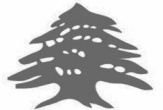 الجمهورية اللبنانية 
وزارة الشباب والرياضة
المديرية العامة للشباب والرياضة
مصلحة الديوان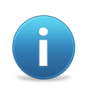 يرجى قراءة الإرشادات المرفقة قبل البدء بملء الإستمارةيرجى قراءة الإرشادات المرفقة قبل البدء بملء الإستمارةيرجى قراءة الإرشادات المرفقة قبل البدء بملء الإستمارةصاحب العلاقةصاحب العلاقةصاحب العلاقةصاحب العلاقةمعلومات عن صاحب العلاقةمعلومات عن صاحب العلاقة اسم النادي الشعبي1معلومات عن صاحب العلاقةمعلومات عن صاحب العلاقةالبلدة2المركزالمركزالألعاب التي ستمارس بالجمعية الرياضية6الألعاب التي ستمارس بالجمعية الرياضية6قرار الترخيص للنادي الشعبي       أوقرار المحوّل به النادي الشعبيقرار الترخيص للنادي الشعبي       أوقرار المحوّل به النادي الشعبي رقم الترخيص   قرار الترخيص للنادي الشعبي       أوقرار المحوّل به النادي الشعبيقرار الترخيص للنادي الشعبي       أوقرار المحوّل به النادي الشعبيتاريخ الترخيص  قرار الترخيص للنادي الشعبي       أوقرار المحوّل به النادي الشعبيقرار الترخيص للنادي الشعبي       أوقرار المحوّل به النادي الشعبيرقم القرارقرار الترخيص للنادي الشعبي       أوقرار المحوّل به النادي الشعبيقرار الترخيص للنادي الشعبي       أوقرار المحوّل به النادي الشعبيتاريخ القرار  نحن الموقعين أدناه نتعهد بصحة المعلومات الواردة أعلاه تحت المسؤولية المدنية والجزائية.  نحن الموقعين أدناه نتعهد بصحة المعلومات الواردة أعلاه تحت المسؤولية المدنية والجزائية.
التوقيع  .................................................................الهاتف .....................................................................التوقيع  .................................................................الهاتف .........................................................................يمكن تعبئة هذه الإستمارة بخط اليد أو الكترونياً ومن ثم طباعة نسخة عنها لتقديمها الى المرجع المختص.